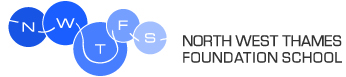 FY2 Intensive Care Medicine (RBH)It is important to note that this description is a typical example of your placement and may be subject to change.PlacementF2 Intensive Care MedicineThe departmentAdult Intensive Care UnitHigh Dependency UnitTrust & SiteRoyal Brompton Hospital, SW3 6NPRoyal Brompton & Harefield NHS Foundation TrustThe type of work to expect and learning opportunitiesIntensive care and high dependency ward work including ward roundsAssessment of critically ill patientsUnderstanding organ support in ICU (e.g. airway, ventilator and inotrope management)Experience in practical procedures including:Central venous line placementArterial line placementWorking in a large multidisciplinary teamWell supervised with comprehensive teaching programmeClinical Supervisor(s) for the placementDr. Susanna Price (acting FICM Tutor) Main duties of the placementAs an F2 doctor, duties include:Assessing critically ill patientsFormulating management plansConsultant led ward roundsOrganisation of patient careLiaising with multidisciplinary teamBecoming competent in central venous and arterial line placementAttending resuscitation callsTypical working pattern in this placementFull-shift 1 in 10 rota including nights.  Always supervised by at least an experienced ICU middle grade doctor.2 Consultant led ward rounds per day including weekends.Shifts are 0800-1700, 0800-2100 or 2000 to 0900 (nights).  Nights are worked in blocks of 3 or 4 with at least 3 days off afterwards.Tutorials on Tuesdays & WednesdaysMultiple opportunities for informal teachingEmployer informationRoyal Brompton & Harefield NHS Foundation Trust is a major cardiology, respiratory medicine and cardiothoracic surgical tertiary referral centre. The Adult ICU and HDU at Royal Brompton Hospital care for patients after elective heart and lung surgery as well as cardiothoracic emergency admissions. In addition the ICU provides extracorporeal support (ECMO) for patients with severe lung failure.All posts in this rota are linked to training programmes.Critical care is very committed to training and receives excellent feedback from trainees.